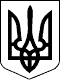 Дергачівська міська рада             Х сесія VІI скликанняРІШЕННЯВід 31 травня 2016 року                                                                                         	№ 24Про надання дозволу на розробку проекту землеустрою щодо відведення земельної ділянки для ведення особистого селянського господарства в м. Дергачі, вул. Сербіна, 17 Дергачівського району Харківської області гр. Бакуменку В.М. Розглянувши клопотання гр. Бакуменка Вячеслава Миколайовича, який зареєстрований за адресою: м. Дергачі, вул. Сербіна, 17 Дергачівського району Харківської області про надання дозволу на розробку проекту землеустрою щодо відведення земельної ділянки в м. Дергачі, вул. Сербіна, 17 для ведення особистого селянського господарства орієнтовною площею , графічні матеріали, на яких зазначено бажане місце розташування земельної ділянки, план земельної ділянки, розроблений ПП «Перспектива-Земля»,  керуючись ст.ст. 12,33,118,121,122 Земельного кодексу України, ст. 25,50 Закону України «Про землеустрій», ст.ст. 25,26,59 Закону України «Про місцеве самоврядування в Україні», міська рада, -ВИРІШИЛА:  Дозволити гр. Бакуменку Вячеславу Миколайовичу замовити в організації, яка має відповідний дозвіл (ліцензію на виконання робіт та сертифікованих інженерів - землевпорядників) розробку проекту землеустрою щодо відведення земельної ділянки  орієнтовною площею  для ведення особистого селянського господарства в м. Дергачі, вул. Сербіна, 17 Дергачівського району Харківської області.2. Проект землеустрою щодо відведення земельної ділянки погоджений у відповідності до чинного законодавства подати на розгляд до Дергачівської міської ради. 3. Контроль за виконанням даного рішення покласти на депутатську комісію з питань аграрної політики, будівництва, житлово-комунального господарства та екології.Дергачівський міський голова                                                                О.В.Лисицький